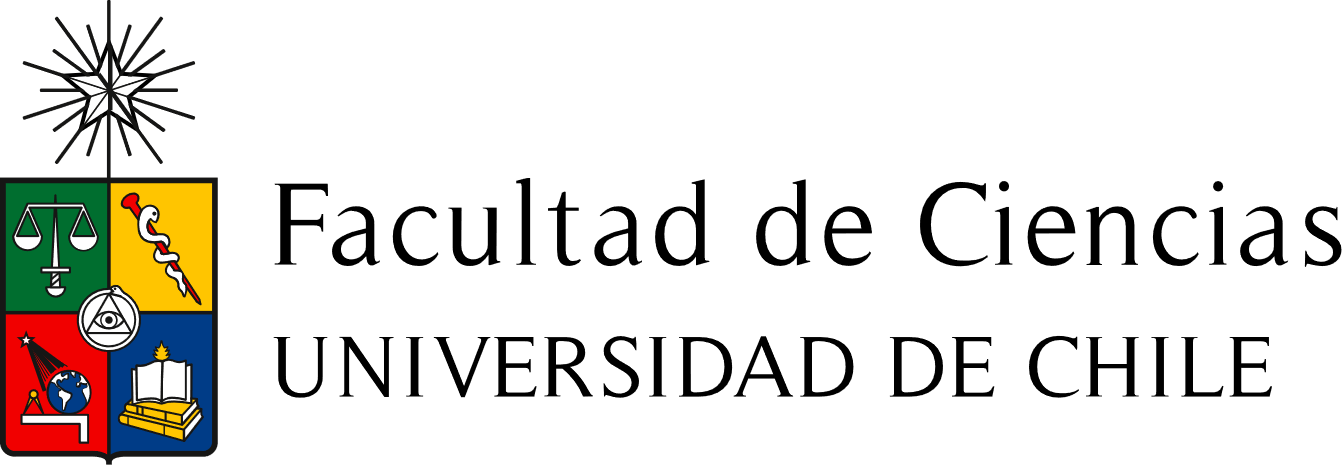 FORMULARIO DE INSCRIPCIÓN DE UNIDAD DE INVESTIGACIÓN 1. Nombre de la actividad curricularIndicar el título de la Unidad de Investigación electiva. 2. Identificación del Estudiante y académicos responsablesNombre completo del estudiante:Carrera:Nombre completo del tutor y email:Nombre completo del co-tutor (si corresponde):Nombre completo del profesor patrocinante (si corresponde):Semestre académico: primer semestre 2024Número de horas por semana:3. Laboratorio o Unidad Académica / organismo de la unidad académica que lo desarrollaIndicar el laboratorio o Unidad Académica/organismo donde se desarrolla la Unidad de Investigación. Nota: Si la Unidad de Investigación se realiza fuera de la Facultad de Ciencias de la Universidad de Chile, se requiere contar con un Profesor o Profesora Patrocinante de la Facultad de Ciencias.4. Resumen de la Unidad de Investigación electivaResumen del trabajo que se realizará incluyendo objetivos, metodología y resultados esperados en una extensión máxima de 1 plana. Incluir la Bibliografía que sea citada. Esta sección la debe completar el o la estudiante.5. EvaluaciónLa Unidad de Investigación electiva es evaluada por el Director o Directora de la Unidad de Investigación. En caso de que la Unidad de Investigación sea desarrollada fuera de la Facultad de Ciencias, el profesor o profesora patrocinante puede apoyar este proceso y debe asegurar que el o la estudiante tenga una nota final al finalizar el semestre. La evaluación de esta actividad contempla el desempeño del estudiante durante su desarrollo velando por el logro de los resultados de aprendizaje de la actividad.Indique la Evaluación que se aplicará en esta Unidad de Investigación electiva. Se debe considerar al menos tres evaluaciones parciales. Ejemplo: Presentación revisión Bibliográfica (30%), Presentación Resultados obtenidos (30%), Autoevaluación (10%), Informe final (30%).Esta sección la completa el/la Profesor/a Nombre y Firma Tutor/aNombre y Firma EstudianteNombre y Firma Co-Tutor/a (si corresponde)Nombre y Firma Patrocinante (si corresponde)